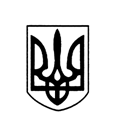 ВАСИЛІВСЬКА МІСЬКА РАДА ЗАПОРІЗЬКОЇ ОБЛАСТІР О З П О Р Я Д Ж Е Н Н ЯМІСЬКОГО ГОЛОВИ 03 вересня 2021		    								№ 176Про створення комісії з перевірки викладеної інформації у зверненні громадянином Принь С.С., який проживає за адресою: м. Василівка, вул. Лисогорська, 2БКеруючись  статтями. 30, 42 Закону України «Про місцеве самоврядування в Україні», Законом України «Про звернення громадян»ЗОБОВ’ЯЗУЮ:1. Створити комісію з перевірки викладеної інформації у зверненні громадянином Принь С.С., який проживає за адресою: м. Василівка, вул. Лисогорська, 2Б.2. Затвердити склад комісії з перевірки викладеної інформації у зверненні громадянином Принь С.С., який проживає за адресою: м. Василівка, вул. Лисогорська, 2Б (додається).3. Комісії провести перевірку викладеної інформації у зверненні громадянина Принь С.С..4. Контроль за виконанням даного розпорядження покласти на заступника міського голови з питань діяльності виконавчих органів ради Олександра БОНДАРЕНКО.Міський голова			    	                      		     Сергій КАЛІМАНАркуш погодження додається.Затверджено:Розпорядження міського голови03 вересня 2021 № 176Склад комісії з перевірки викладеної інформації у зверненні громадянином Принь С.С., який проживає за адресою: м. Василівка, вул. Лисогорська, 2Б:Начальник відділу житлово-комунального господарства, благоустрою та цивільного захисту міської ради						       Олексій ФІЛІПЕНКОАРКУШ ПОГОДЖЕННЯДо проєкту розпорядження міського голови «Про створення комісії з перевірки викладеної інформації у зверненні громадянина Принь С.С., який проживає за адресою: м. Василівка, вул. Лисогорська, 2Б»СПИСОК РОЗСИЛКИОлександр БОНДАРЕНКО - 1Олексій ФІЛІПЕНКО – 1Андрій ГРУШКО – 1 Інна РУМЯНЦЕВА – 1 Максим СЕРГІЙКО – 1 Василівський ЕЦВВ КП «Облводоканал» ЗОР – 1Олександр БОНДАРЕНКО заступник міського голови з питань діяльності виконавчих органів Василівської міської ради, голова комісії.Члени комісії:Олексій ФІЛІПЕНКО начальник відділу житлово-комунального господарства, благоустрою та цивільного захисту населення апарату Василівської міської радиАндрій ГРУШКОНачальник відділу юридичного забезпечення, власності та персоналу апарату Василівської міської радиМаксим СЕРГІЙОКГоловний спеціаліст відділу містобудування та архітектури апарату Василівської міської радиІнна РУМ’ЯНЦЕВАНачальник відділу земельних ресурсів апарату Василівської міської радиЮрій БОХАНголовний інженер Василівського ЕЦВВ КП «Облводоканал» ЗОРВласне ім’я  ПРІЗВИЩЕПосадаПідписДатаОлександр БОНДАРЕНКОЗаступник міського головиАндрій ГРУШКОНачальник відділу юридичного забезпечення, власності та персоналу Олексій ФІЛІПЕНКОНачальник відділу житлово-комунального господарства, благоустрою та цивільного захистуМаксим СЕРГІЙКОГоловний спеціаліст відділу містобудування та архітектуриІнна РУМ’ЯНЦЕВАНачальник відділу земельних ресурсів